Møte 04 01 2024 Spise og pratemøte, referat ikke mottatt. Fremmøte % ?Rotarymøte 11. januar 2024   Fremøte ?Asbjørn åpnet møte ved å tenne lys for bedre «kommunikasjon» 
Eli kunne fra valgkomiteen fortelle at Terje S. går inn som styremedlem i neste års styre, og at John Ivar går inn som varamedlem.
Ombæringslistene for messebladet ble delt ut til medlemmene for kommentarer. Det ble fra John Ivar presisert at det var ønskelig at vi lager kart med postkasser og antall slik han har gjort.
3-minutter var i dag med Helge som bl.a. tok for seg bruk av Facebook for å få ut Rotary’s budskap ved å bruke «del» der vi kan rekke mange.
Programmet var videre i dag oppfølgingen av «workshop» med Oda.
Det oppfordres om at alle bør ha en rotary-facebook side. Hvem skal ha tilgang på rotary sin side for å legge inn innlegg? Her bør være et filter. Siden har pr. i dag 39 medlemmer.
Hvordan skal vi klare å holde oppe trykket etter Oda?
Vi bør ha en felles strategi for å bli flink på facebook.
En eller flere administratorer bør håndtere og godkjenne innleggene.
De som så langt har hatt kontakten med Oda fortsetter med det.
Alle bør være med på kurs, men hvem skal være administratorer?
Viktig å få siden opp på et tilfredsstillende nivå, slik at vi framstår profesjonelt og at vi blir tatt på alvor. Slik vi har håndtert dette hittil er det en del å rydde opp i, bl.a. at arrangementer må legges under arrangement.
Vi må gå videre med dette og bruke et par kvelder til oppfølging.
Målet er å ha en oppgående side.
Tor legger inn framtidige møter og info om Yrkesmessen.
Annonsering må Oda hjelpe oss med.Til slutt viste Jonas litt fra hjemmesiden. Siden er bygget «gammeldags» opp og det er en stor jobb å vedlikeholde den.
Det er viktig å rydde på siden, bl.a. å fjerne gamle program m.m.
Trenger det å være så mye info på hjemmesiden?
Det ble også vist litt fra medlemssiden med bl.a. tilkomst.Referent11.01.2024: Fokus på aktiv bruk av facebook og forbedringer hjemmeside.President Asbjørn ønsket velkommen med div. info.Helge holdt 3 min. om viktigheten av å dele/like innhold på ARK sin facebook side.Det ble en gjennomgang av vår facebookside og hjemmeside. 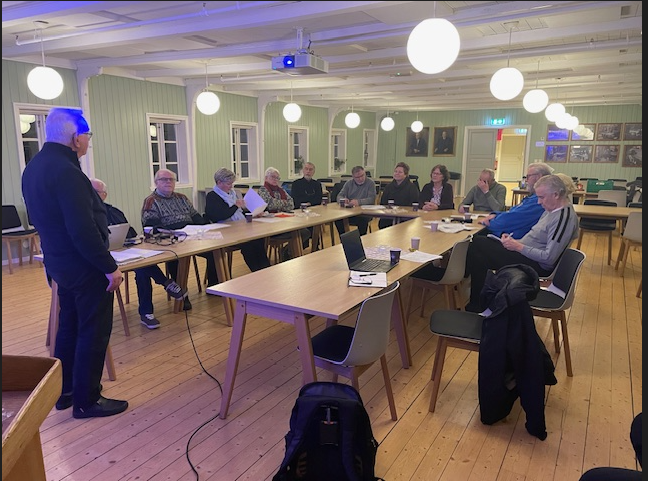 Lars 18.01.24: Info om Yrkesmessen Referat ikke mottatt Fremøte %?Grunnet kraftig snøvær tok vi møtet på Teams. Plikter og gjøremål, aktivitetsplan gjennomgått.Yrkesmessen 25 01 2024Yrkesmessen 2024 på nye Askøy Viederegående Skole 25.januar, ble en suksess med ca. 650 besøkende.God innsats fra skolen, Askøy Rotary Klubb og Fenring Rotary Klubb. AV og A-24 tilstede. Ordfører Yngve Fosse åpnet messen.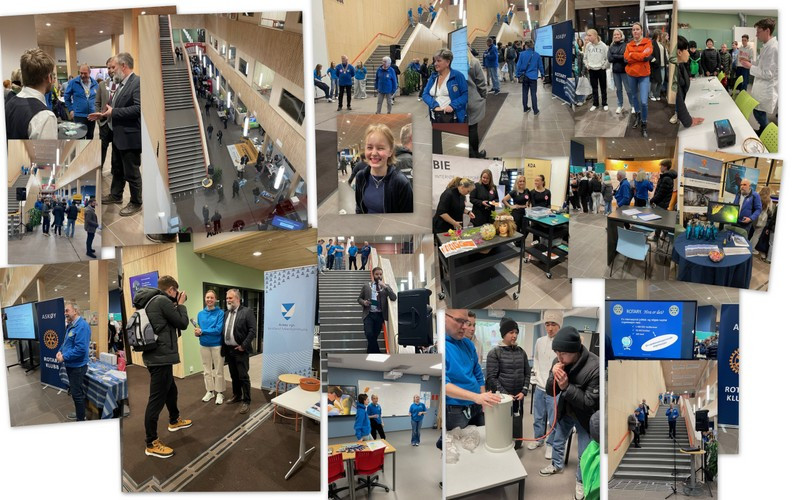 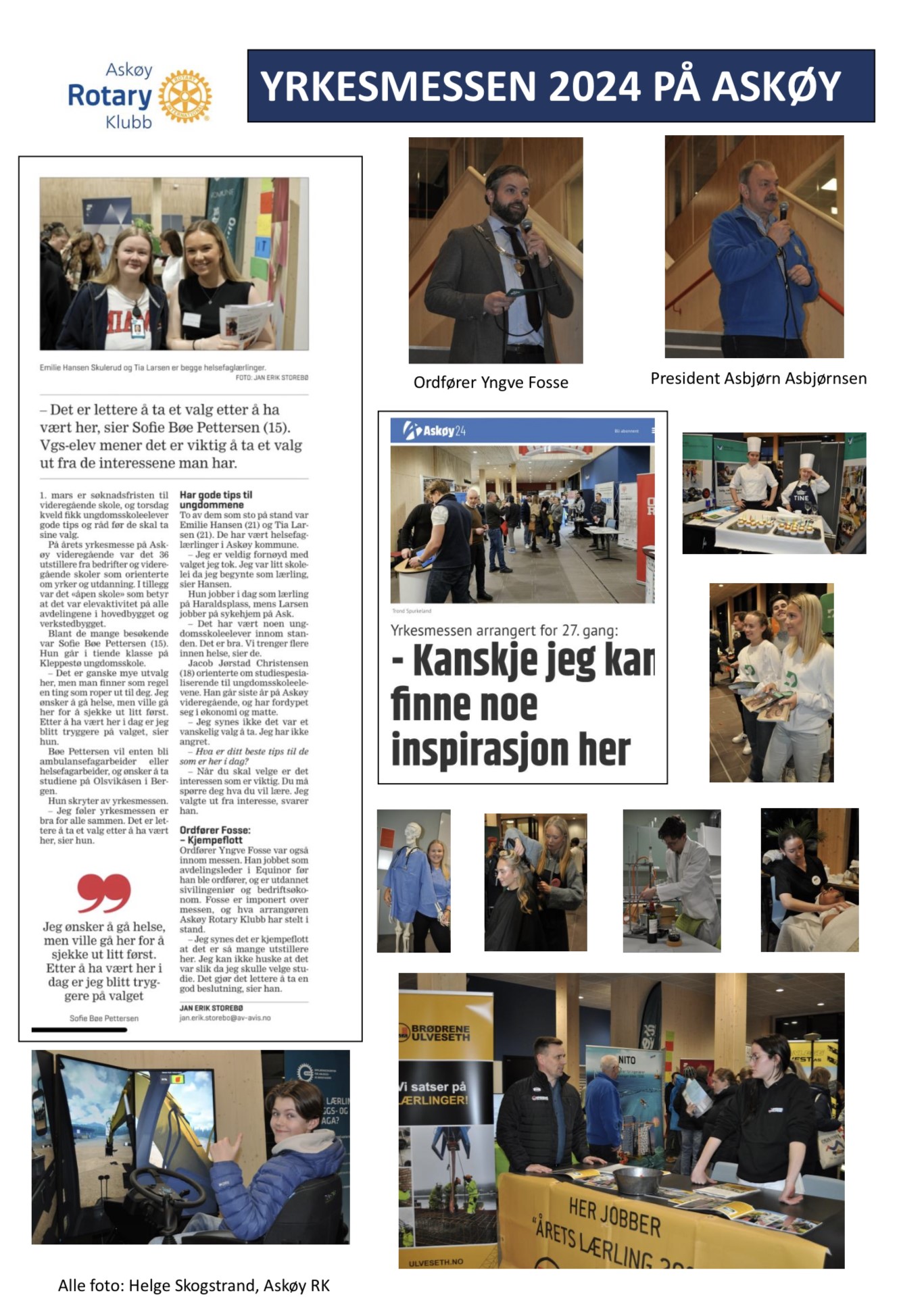 ASKØY ROTARY KLUBBASKØY ROTARY KLUBBASKØY ROTARY KLUBBASKØY ROTARY KLUBBASKØY ROTARY KLUBBASKØY ROTARY KLUBBASKØY ROTARY KLUBBASKØY ROTARY KLUBBASKØY ROTARY KLUBBASKØY ROTARY KLUBBASKØY ROTARY KLUBB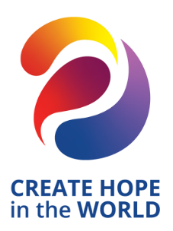 Rotary året 20 23 - 2024Rotary året 20 23 - 2024Rotary året 20 23 - 2024Rotary året 20 23 - 2024Rotary året 20 23 - 2024Rotary året 20 23 - 2024Rotary året 20 23 - 2024Rotary året 20 23 - 2024Rotary året 20 23 - 2024Rotary året 20 23 - 2024Rotary året 20 23 - 2024Brev nr. 6 31 01 2024Fremmøteoversikt:Fremmøteoversikt:Fremmøteoversikt:DatoAntallGjesterGjester04 01 2024 ? Spise prate møte med gavetrekningSpise prate møte med gavetrekningSpise prate møte med gavetrekningSpise prate møte med gavetrekningSpise prate møte med gavetrekningSpise prate møte med gavetrekningSpise prate møte med gavetrekning11 01 2024?Ikke oppgitt i referat Ikke oppgitt i referat Ikke oppgitt i referat Ikke oppgitt i referat Ikke oppgitt i referat Ikke oppgitt i referat Ikke oppgitt i referat 18 01 2024?Forberedelser til messenForberedelser til messenForberedelser til messenForberedelser til messenForberedelser til messenForberedelser til messenForberedelser til messen25 01 2024 ? YrkesmesseYrkesmesseYrkesmesseYrkesmesseYrkesmesseYrkesmesseYrkesmesseFenringFenringProgramoversikt for neste måned:Programoversikt for neste måned:Programoversikt for neste måned:Programoversikt for neste måned:Programoversikt for neste måned:Programoversikt for neste måned:Programoversikt for neste måned:DatoTema3minutterReferentAnsvarlig01 02 2024?????????                08 02 2024?????????                15 02 2024?????????                2202 2024???????        ??29 02 2024???????Fødselsdager i septemberFødselsdager i septemberFødselsdager i septemberFødselsdager i septemberFødselsdager i septemberNavnDagMndÅrAlderEli LexanderEli LexanderEli LexanderEli LexanderEli LexanderEli Lexander07 02195173President Asbjørn AsbjørnsenPresident Asbjørn AsbjørnsenPresident Asbjørn AsbjørnsenPresident Asbjørn AsbjørnsenSekretær Brith GraneSekretær Brith GraneEngevikvegen 18 5802 StrusshamnMobil 945 24 041 E post asbjorn.asbjornsen@gard.noEngevikvegen 18 5802 StrusshamnMobil 945 24 041 E post asbjorn.asbjornsen@gard.noSollivegen 8 5300Sollivegen 8 5300Mobil  90 99 25 25 Epost  brikar@online.noMobil  90 99 25 25 Epost  brikar@online.no